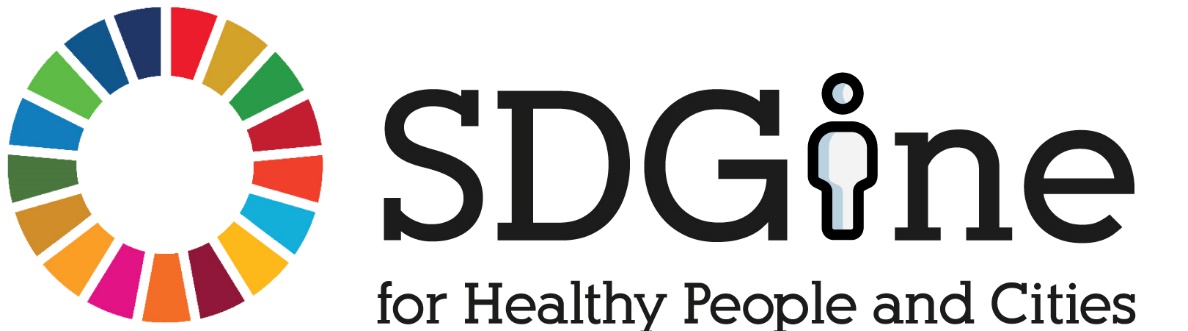 Curriculum VitaeApplication Reference: Research Line(S)/Position(S): 3 DIN-A4 pages maximum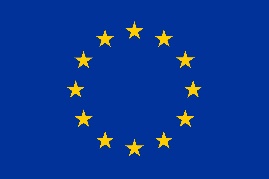 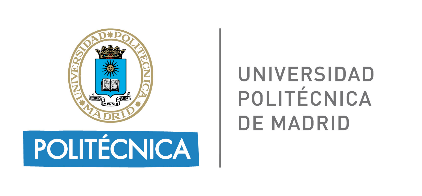 This project has received funding from the European Union’s Horizon 2020 research and innovation programme under the Marie Skłodowska-Curie grant agreement No. 945139PERSONAL DATAACADEMIC BACKGROUNDDescribe your academic background in the following table:Profesional experienceDescribe your professional experience in the following table:SCIENTIFIC PRODUCTIONPeeR REVIewed artIclesList your articles following the format: Article Author, A. A., & Article Author, B. B. (Year). Title of article. Title of Journal, volume number(issue number), inclusive page numbers. DOICONTRIBUTIONS TO CONFERENCES Cite your contributions following the format: Author, A., & Author, B. (Year, Month date). Title of paper [Paper presentation]. Title of Conference: Subtitle of Conference, Location. DOI or URLother relevant informationName and SurnameAddressE-mailPhoneNationalityDate of birthDD-MM-YYYYGenderMale/femaleUNIVERSITY STUDIESUNIVERSITY STUDIESUNIVERSITY STUDIESUNIVERSITY STUDIESDATEDEGREEUNIVERSITYDESCRIPTION AND AVERAGE SCOREBachelor in xxxxMaster in xxxPROFFESIONAL EXPERIENCEPROFFESIONAL EXPERIENCEPROFFESIONAL EXPERIENCEPROFFESIONAL EXPERIENCEDATE (star-end)COMPANYPOSITIONDESCRIPTION